Darth Vader is in his Death Star. With him is 10 Storm Troopers. How many people are there on the Death Star?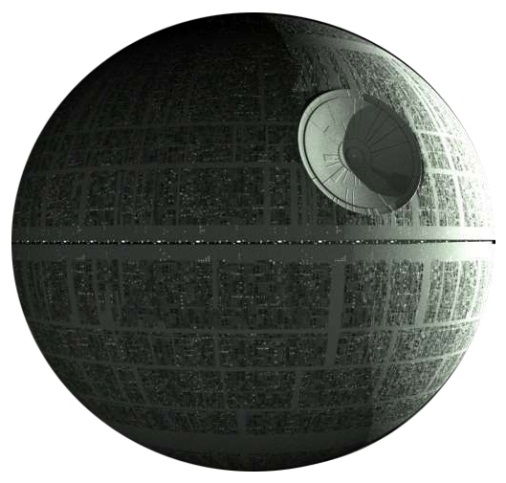 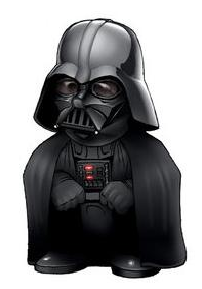 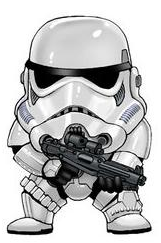 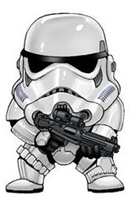 Suddenly the Rebel Alliance appears in their X-Wing Star fighters and storms the Death Star.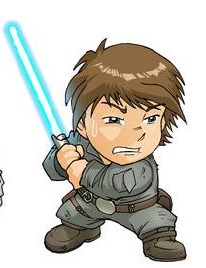 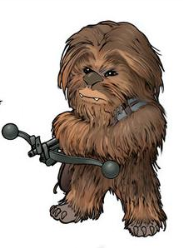 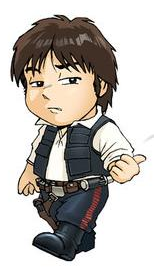 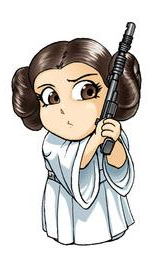 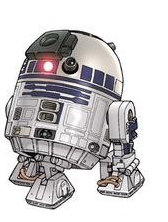 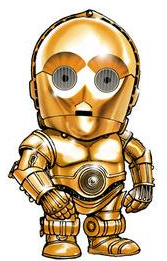 How many are aboard the Death Star now?Luke manages to scare away half of the storm troopers. How many storm troopers are left?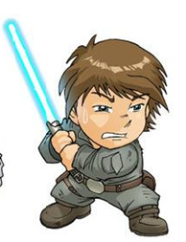 Hans Solo and Chewbacca call in back up and 20 Rebels arrive on the Death Star. 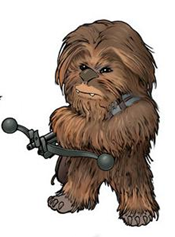 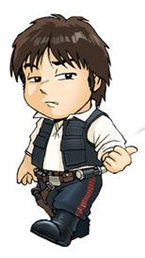 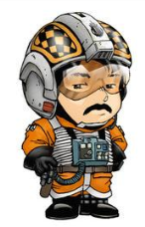 How many are there on the Death Star now?Who do you think will win? Why?